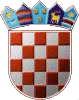 REPUBLIKA HRVATSKAKRAPINSKO ZAGORSKA ŽUPANIJA     OPĆINA VELIKO TRGOVIŠĆE           OPĆINSKO VIJEĆEKLASA:   023-01/17-01/93UR.BROJ: 2197/05-17-05-2Veliko Trgovišće, 23.03.2017.g. Na temelju članka 25. stavka 2. Zakona o zaštiti potrošača („Narodne novine“ br. 41/14. i 110/15.) i članka 35. Statuta općine Veliko Trgovišće («Službeni glasnik Krapinsko – zagorske županije" broj:  23/09. i 8/13.) Općinsko vijeće općine Veliko Trgovišće  na  22.  sjednici održanoj dana   23.03.2017.g.  donijelo je O D L U K Uo osnivanju Povjerenstva za zaštitu potrošača javnih uslugaza područje općine Veliko TrgovišćeIOsniva se Povjerenstvo za zaštitu potrošača javnih usluga za područje općine Veliko Trgovišće.    Povjerenstvo iz stavka prvog ima predsjednika i dva člana.IIPovjerenstvo za zaštitu potrošača javnih usluga djeluje kao savjetodavno tijelo Općinskog načelnika i Općinskog vijeća prilikom donošenja odluka kojima se uređuju prava i obveze potrošača javnih usluga, a koje javne usluge su utvrđene Zakonom o zaštiti potrošača.         Povjerenstvo djeluje na sjednicama i daje prethodna mišljenja na odluke tijela iz stavka 1. ove točke. Sjednica se može održati ako je prisutna većina članova, a odluke se donose većinom glasova prisutnih članova Povjerenstva. O radu   sjednice vodi se zapisnik. IIIAdministrativne poslove za Povjerenstvo obavlja Jedinstveni upravni odjel općine V.Trgovišće.IVOvlašćuje se Općinski načelnik da imenuje članove Povjerenstva.VOva Odluka stupa na snagu prvog dana od dana objave, a objavit će se u „Službenom glasniku Krapinsko-zagorske županije“. 								    PREDSJENDIK								OPĆINSKOG VIJEĆE                                                                                                    Mladen Horvatin